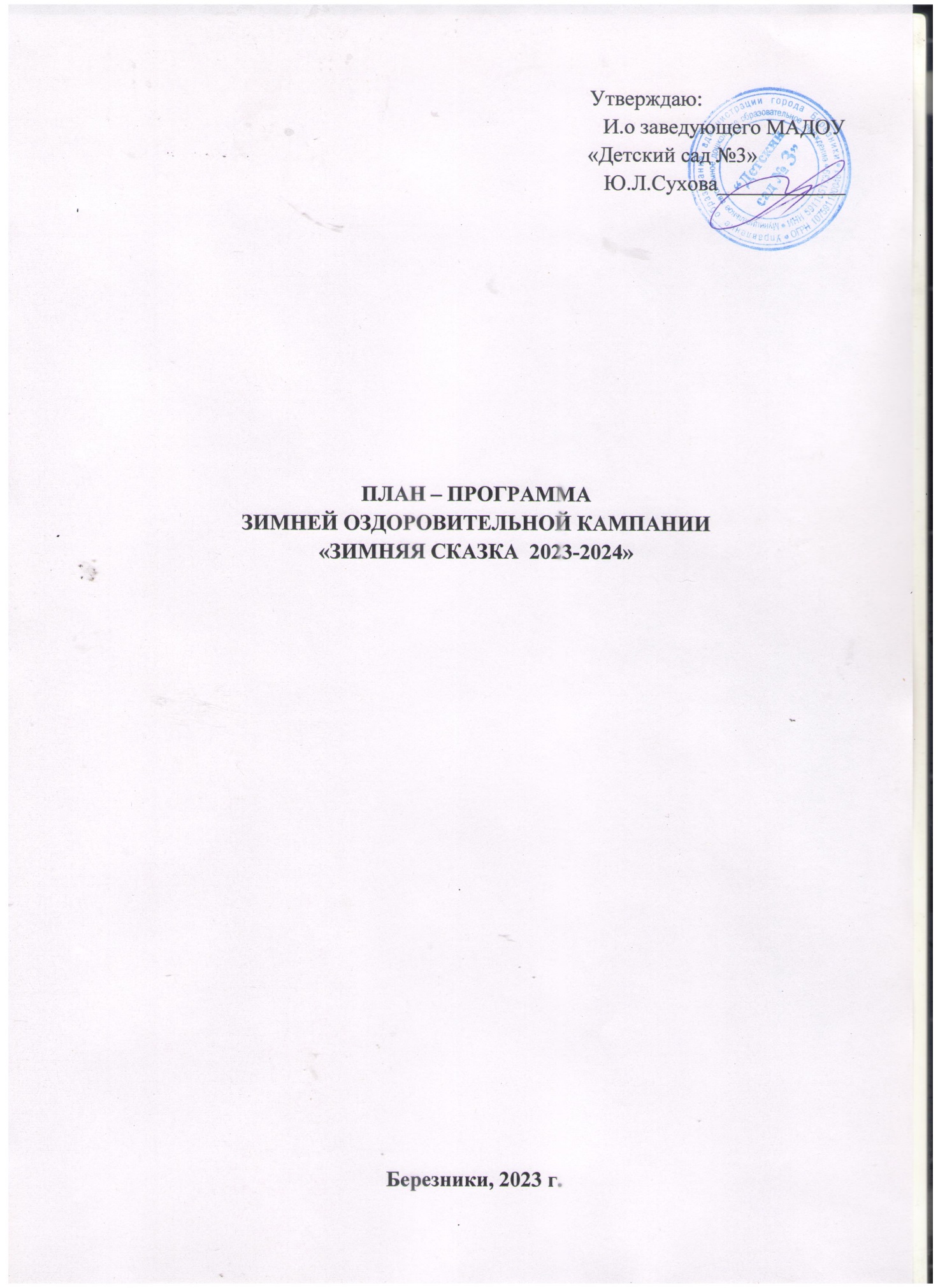 Пояснительная записка.                                                                                                                                               "Зимнее чудо, волшебная сказка,Снег серебрится, лежит…Воздух такой, что нельзя надышатьсяПоземка, как в вальсе кружит". Л.Никифорова        Помните в детстве это радостное возбуждение, когда, проснувшись, вдруг обнаруживаешь, что все вокруг белым-бело и с трепетом ждёшь наступления праздника? Зима и для наших детей должна стать, незабываемым временем года, зная, что каждый зимний денёк в детском саду приготовил для дошколят много нового и интересного. Слово «каникулы» в переводе с латинского языка означает перерыв занятий в учебных заведениях. Такой отдых детям необходим, ведь жизнь детей в каникулярные дни должна быть совершенно не такой, как в другое время, - немного загадочной, насыщенной необычным, сказочным, удивительным, но в то же время, дети должны приобретать определённые знания.      Зимние каникулы предусматривают разные виды игр, театрализованную деятельность, игры с элементами соревнования, коллективный труд и максимальное пребывание на свежем воздухе. В это время проводятся конкурсы среди детей и родителей.Разрозненные части такой работы, имеющие отражения в многочисленной методической литературе для детей дошкольного возраста, объединены в данной программе в единое целое, что позволяет воспитателям творчески и системно подходить к вопросу планирования воспитательной работы в зимний каникулярный период.Здоровье и радость детей, удовлетворение от работы с ними, поиск новых нестандартных инновационных форм и решений, не шаблонность мышления – это то, что необходимо педагогам для организации «Зимних весёлых каникул дошколят».Одной из приоритетных задач коллектива детского сада является  укрепления и сохранения здоровья наших воспитанников, так как дошкольный возраст является сенситивный периодом для выработки привычки к  здоровому образу жизни. Работа по укреплению и сохранению здоровья воспитанников строится с учетом включения в данный процесс всех участников образовательного процесса: детей, педагогов, родителей. Данная программа является комплексной, учитывая не только вопросы сохранения и укрепления здоровья детей, но и развитие творческих способностей воспитанников.Работа в рамах данной программы предусматривает комплекс мероприятий оздоровительной направленности: закаливающие мероприятия, физкультурные и динамические паузы в течении дня, «гимнастика пробуждения» после дневного сна, прогулки с насыщенной двигательной активностью, спортивные и театрализованные игры праздники и досуги для детей и их родителей в детском саду на прогулочных участках, так и за пределами детского сада.В период зимней оздоровительной кампании режим дня в учреждении насыщается активной двигательной и творческой деятельностью. Большая часть времени пребывания ребенка в детском саду посвящена активному отдыху на воздухе, совместным творческим делам.  Содержание программыОсновная модель организации образовательного процесса - совместная  деятельность в сообществе «педагоги - дети – родители», а также использование игровых форм организации воспитательно – образовательного процесса таких как: краткосрочные образовательные практики, экскурсии, театрализованные представления, тематические развлечения и праздники, викторины, творческие гостиные и мастер- классы, квесты, творческие мастерские. Построение всего образовательного процесса вокруг одной центральной темы дает большие возможности для развития детей, позволяет создать единое информационно - деятельностное пространство, способствующее освоению ребенком целостной картины мира, во всем ее разнообразии и закономерной взаимосвязи. Увеличена  длительность прогулок, количество экскурсий в природу, организуются новогодние елки, «Колядки», «Рождественские встречи» с  угощениями, театрализованными и народными играми. К участию в конкурсах,  праздниках, соревнованиях   приглашаются родители из семей  «группы риска» и СОП. К массовым мероприятиям  детского сада (праздникам, соревнованиям, акциям, конкурсам и т.д.) привлекаются дети дошкольного возраста и их родители (законные представители). Для родителей проходят тематические консультации, практикумы по использованию закаливающих и оздоровительных мероприятий в зимнее время года. Они вовлекаются в процесс оформления  снежных построек на групповом участке для активизации двигательной активности детей; изготовлению творческих работ для пополнения развивающей среды группы и детского сада.Тематическое содержание материала  в программе комплексно объединяют  мероприятия для достижения одной большой цели -  укрепление эмоционального и физического здоровья, развития творческих способностей и формирования нравственно - этических чувств.Информационная карта программыПланирование и организация работы на зимний каникулярный периодПолное наименование программы«Зимняя сказка»Цель Использование зимних природных факторов для укрепления физического и психического здоровья детей, духовно-нравственное воспитание детей, формирование у них культурных ценностей и  развитие творческих способностей.Задачи1.Создать условия, обеспечивающие охрану жизни и сохранения здоровья детей, предупреждение заболеваемости и травматизма.2.Реализовать систему мероприятий, направленных на оздоровление и физическое  развитие детей, их нравственное воспитание и развитие творческой активности.3. Содействовать развитию творческих способностей,  воображения, интереса к художественно – творческой деятельности.4. Включить родителей в содержательную деятельность детского сада в систему «родитель – ребёнок - воспитатели».Краткое содержание программыПланирование досуговой деятельности детей в режиме дня в зимнее каникулярное время.Организация и проведение мероприятий, направленных на укрепления здоровья детей, а также привитие ценностей здорового образа жизни;Создание банка педагогических идей по организации активного отдыха воспитанников в зимнее каникулярное время.Место проведенияМуниципальное автономное дошкольное образовательное учреждение «Детский сад № 3» г. БерезникиСроки проведения25.12.2023 – 12.01.2024г.Количество участников проекта  Предполагаемое количество участников проекта: 364 воспитанника, 295 семьи (из них: 40 многодетных семей; 28 семей имеющих детей с ОВЗ; 5 семьи, находящиеся на учете в СОП 2 семьи (4 детей), 7 семей (10 детей) группы «риска»).34 педагога. Возраст детейот 1 до 7 летФорма проведенияРегламентированные и не регламентированные виды деятельности в режиме дня.Ожидаемые результаты1.Привлечение к оздоровительным мероприятиям, совместным праздникам, соревнованиям 196 семей 270 воспитанников детского сада.2.Оформление прогулочной территории детского сада снежными постройками для активизации двигательных возможностей в зимний период.3.Активизация взаимодействия педагогов внутри учреждения в рамках распространения передового педагогического опыта.4.Презентация  педагогических  находок, выставок творческих работ, новых методических разработок и рекомендаций по проведению и организации разных видов детской деятельности в зимнюю оздоровительную кампанию.5. Создание условий для участия детей в творческой целенаправленной совместной деятельности, их нравственного и эстетического воспитания, развития эмоциональной сферы, формирования уверенности в своих силах.План реализации проектаМероприятия с участием сотрудников1.Инструктаж по пожарной безопасности во время проведения утренников; по вопросам охраны материальных ценностей в период каникул (Срок:25.12.23, ответственный – и.о.заведующий Сухова Ю.Л.);2.Разработка положений новогодних акций и конкурсов (Срок: 18.12.23 - 22.12.2023, ответственный – Лопушкова А.В, Злодеева С.А);3. Консультация «Организация активного отдыха в зимний период» (Срок: 25.12.23.26.12.2023, ответственные - воспитатели);4. Методические рекомендации для педагогов «Организация и планирование прогулок в зимний период»(Срок: 23.12.23, ответственный – Медведева В.В.)5. Оформление музыкального зала, фойе и прогулочной территории  к новогоднему празднику(Срок: 23.12.23-25.12.23, ответственный - воспитатели, специалисты);6.Участие в городском конкурсе «Символ года» (по приказу Управления образования г.Березники)Мероприятия с участием воспитанников 1. Мастер – класс «Открытка для солдата»(Срок: 25.12.23 ответственные воспитатели групп 2. Организация конкурса чтецов для детей ОВЗ «Зимушка хрустальная»(Срок: 12.01.24, ответственные - Злодеева С.А) 3. Мастер – класс для родителей «Чудеса из бумаги»  оригами(Срок: 09.01.24 – 12.01.2024, ответственные – воспитатели)Мероприятия с участием семей воспитанников1.Конкурс творческих работ «Символ года» (срок 18.12.23 – 22.12.2023, ответственные - Лопушкова А.В 2.Проведение зимнего спортивного праздника (срок 10.01.24-11.01.24, ответственные – инструктора по физической культуре)3.Театральный выходной (совместное посещение театра)(Срок: 03.01.24 – 07.01.24, ответственные воспитатели)4. «Волшебные деньки» - привлечение родителей к совместному украшению групповых помещений – (Срок: 21.12.23 – 25.12.23, ответственные – воспитатели, специалисты)Взаимодействие с социальными партнерами1.Посещение городского драматического театра «Новогодняя сказка для самых маленьких»2. Посещение выставки в городском парке «Символ года»Инструктажи:Правила безопасного поведения в общественных местах.Правила безопасности вблизи водоемов.Правила пожарной безопасности и вблизи дорог.«Внимание пиротехника!»ДатаМероприятиеФорма проведенияЦельОтветственный25.12.23«Волшебные деньки»Знакомство и встреча с главными персонажами Дед Морозом, Снегурочкой.Игры – забавы с атрибутами и персонажами Нового года.Познавательные беседы с детьми о главных персонажах Нового года: Дед Морозе и Снегурочке, истории их возникновенияЗнакомство с главными новогодними персонажами, создание праздничной обстановки в группе и радостного настроения у детей.Создание условий для максимального пребывания и развлечения детей на свежем воздухе.Пополнять знания детей о главных персонажах Нового года: Дед Морозе и СнегурочкеВоспитатели Специалисты25.12.23«Волшебные деньки»«Новый год у ворот» Оформление групповых, фойе детского сада и прогулочной территории к праздникуДраматизация сказки «Рукавичка» (с показом для групп младшего возраста)Развивать у детей эстетический вкус. Привлекать детей и родителей воспитанников к посильной помощи. Создавать праздничное настроение.Развивать артистизм, творчество. Вызвать положительные эмоции. Развивать этетические чувства и переживания детей. Приобщать детей к духовным ценностям. Развитие эмоциональной сферу ребенка, учить проявлять различные чувства: сочувствовать персонажам, сопереживать разыгрываемым событиям, радоваться успехам. Побуждать к оцениванию поступков героев.Воспитатели специалистыВоспитатели подг. групп26.12.23«Путешествие в страну Мульти-пульти»Безопасный Новый год(день, посвященный формированию основ безопасности у детей и работе с родителями в этом направлении)Просмотр новогодних мультфильмовБеседы и тренинги с детьми о правилах безопасности в новогодние праздники («Осторожно фейерверк», «Опасные горки», «Спички – детям не игрушка») Групповой буклет родителям от детей «Безопасный Новый год»Создавать праздничное настроение у детей. Воспитывать позицию «зритель»Побуждать детей к высказываниям и обсуждением увиденных сюжетов.Продолжать работу по формированию основ безопасного поведения у дошкольников. Закреплять навыки безопасного поведения через игры и упражнения.Воспитатели всех группВоспитатели групп 25.12.23- 29.12.23«Раз-два-три, ёлочка гори!»Новогодние утренники (в соответствии с графиком новогодних утренников)Развивать артистизм, творчество. Повышать двигательную активность и заинтересованность к двигательным и музыкально-ритмическим движениям. Поощрять творчество в танцах и при исполнении песен.Музыкальные руководители27.12.23«Хоровод под новый год»Коллективное рисование нетрадиционными техниками + коллаж.Изготовление новогодних открыток.Учить детей раннего возраста рисовать нетрадиционными техниками: ладошками – елочку; ватными палочками, штамповками, пальчиками, пластилином – украшать ее, дополняя композицию фотографиями детей, фигурками животных и др.Формировать представления о многообразии оформительских материалов, закрепить на практике полученные знания в процессе изготовления открыток.Воспитатели групп раннего возраста Воспитатели групп старшего и среднего дошкольного возраста28.12.23МастерскаяДеда МорозаИзготовление новогодних сувенировУчить использовать для поделок различный бросовый и природный материал для изготовления новогодних сувениров. Учить украшению и декору своих работ. Формирование навыков самостоятельной работы над поделкой.Воспитатели групп29.12.23Занимательный вечер для дошколятОрганизация игровой деятельности детей на новогоднюю зимнюю тематику (дидактические, хороводные, словесные, театрализованные игры)Закреплять знания детей о зиме, природных явлениях, одежде, зимних развлечениях через игровую деятельностьВоспитатели, специалисты29.12.23Новый год разных странахПрезентация о традициях празднования Нового года в разных станахЗимние посиделки.Чтение песенок, потешек, сказок на зимнюю тематикуРасширять знания детей о празднике Новый год. Познакомить с традициями, героями и особенностями празднования Нового года в разных странахДавлетбаева Д.Э.Кушнерова Е.Н. (подготовка презентации)Воспитатели старших подготовительных групп (показ детям)Воспитатели групп раннего, младшего возраста9.01.24Драматизация сказкиТеатрализованное представление для детей раннего возраста (кукольный театр)Инсценировка сказки «Заюшкина избушка» - развивать творческие способности детейЧтение сказок на новогоднюю тематикуРазвивать речь детей раннего возраста:
- учить повторять слова, отдельные фразы, воспитывать умение слушать и следить за развитием действия сказки (кукольного театра)Формирование читательской культуры, запаса литературно – художественных впечатлений, Создание радостного, эмоционального настрояЗнакомство детей как с авторскими, так и с народными произведениями.Воспитатели групп раннего, младшего, среднего возрастаВоспитатели старшего дошкольного возраста, специалисты09.01.24«Разноцветная палитра»Творческое коллективное рисование ватными палочками,"Огоньки для ёлочки", подарки для ёлочки (лепка) "Новогодние шары". Мега-раскраски "Дедушка мороз", "Снеговик", "Дракончик"Выставка детских рисунковУчить детей передавать запомнившийся сюжет. Закрепить умение передавать форму, рисовать фигуру человека, пропорции и расположение частей тела. Развивать самостоятельность, творчество, инициативу.Воспитатели групп раннего возраста, мл. групп, средних группКушнерова Е.НСитникова К.В.10.01.24Клубный час «Рождественский ангел»Подготовка к празднику Рождества Христова (украшение, изготовление подарков, костюмов, развивающей среды)Для детей старших, подготовительных группБеседа с приглашением священника православной церкви Презентация «Рождество В России» (все группы)Развлечение  «Коляда - молода, заходи в  ворота!»Оформление альбома семейных фотографий «Семейные традиции Нового года и Рождества»Продолжать знакомить детей с народным календарём, формировать знания о рождественских традициях.Знакомить с семейными традициями встречи Нового года и РождестваВоспитателиМузыкальные руководителиВоспитателиИнструктора ФИЗОВоспитатели всех групп11.01.24«В гости к Снеговику»Физкультурно-оздоровительное развлечение "Зимушка-зима" для детей раннего возраста, младших и средних группСпособствовать физическому развитию детей, их силе, быстроте, ловкости.Развивать выдержку, выносливость, воображение, кругозор.Воспитывать соревновательные качества, чувство взаимовыручки, поддержки.Обеспечить высокую двигательную активность детейВовлечь  родителей в совместную деятельность с детьми. Формировать у родителей умение организовывать совместную творческую деятельность с детьми младшего дошкольного возраста.  Развивать творчество и фантазию дошкольников, закреплять навыки работы с ножницами и бумагойВоспитатели, инструктора по физической культуре, воспитателиИнструктора по физической культуре, воспитатели11.01.2411.01.24«Зимние приключения»Новогодние мастерилкиСпортивный квест  с детьми старших, подготовительных группМастер – класс для родителей «Чудеса из бумаги»  оригами«Чудеса из мусорной корзинки» -делаем атрибуты к костюмам, сувениры из бросового материалаСпособствовать физическому развитию детей, их силе, быстроте, ловкости.Развивать выдержку, выносливость, воображение, кругозор.Воспитывать соревновательные качества, чувство взаимовыручки, поддержки.Обеспечить высокую двигательную активность детейВовлечь  родителей в совместную деятельность с детьми. Формировать у родителей умение организовывать совместную творческую деятельность с детьми младшего дошкольного возраста.  Развивать творчество и фантазию дошкольников, закреплять навыки работы с ножницами и бумагойВоспитатели, инструктора по физической культуре, воспитателиИнструктора по физической культуре, воспитатели12.01.24Семейный вечерВстреча с представителями семей разных национальностей «Как мы встречаем Новый год»Рассказы о традициях встречи Нового года и Рождества в семьеРазвивать внутрисемейные связи,  апробировать новые нетрадиционные формы работы с семьей, как фактор позитивного эмоционального развития ребенка.Воспитатели групп (Младшая – подготовительная)12.01.24«До свидания елочка!»Прощание с елочкой. Костюмированный бал - маскарадАктивация радостных эмоциональных впечатлений детей в совместной деятельности.Развитие творчества детейМузыкальныеруководители12.01.24Зимушка хрустальнаяКонкурс чтецовПовышение речевой активности детей, Повышение уровня выразительности чтения стиховУчитель – логопедВожакова М.ВУчитель - дефектолог